ZZ Celnicy PL – 141/17												Pan Marian Banaś							Sekretarz Stanu w Ministerstwie Finansów							Szef Krajowej Administracji SkarbowejSzanowny Panie Ministrze	 Ponieważ nie znamy odpowiedzi na żadne z pytań dot. przyczyn oraz dalszego losu niesłusznie zwolnionych z Krajowej Administracji Skarbowej wielu porządnych i merytorycznych ludzi, jak również pozbawionych munduru funkcjonariuszy celnych, ale przede wszystkim z uwagi na brak zapisania w budżecie na 2018 rok wyższych środków na uposażenia w KAS, zapraszam Pana Ministra na spotkanie z przedstawicielami całej społeczności Krajowej Administracji Skarbowej, które odbędzie się w dniu 05.10.2017r. w Naczelnej Organizacji Technicznej w sali B na III piętrze przy ul. Czackiego w Warszawie(obok Ministerstwa Finansów)Jednocześnie pragnę Pana Ministra poinformować, iż znana publicznie wypowiedź Pana Ministra, jakoby tylko część pracowników KAS miała otrzymać podwyżki pochodzące z oszczędności na funduszu płac, nie satysfakcjonuje środowiska zawodowego KAS.Zapraszamy uprzejmie Pana Ministra na godzinę 11:15.						                    Z poważaniemSławomir SiwyPrzewodniczący 
ZZ Celnicy PLZwiązek Zawodowy Celnicy PL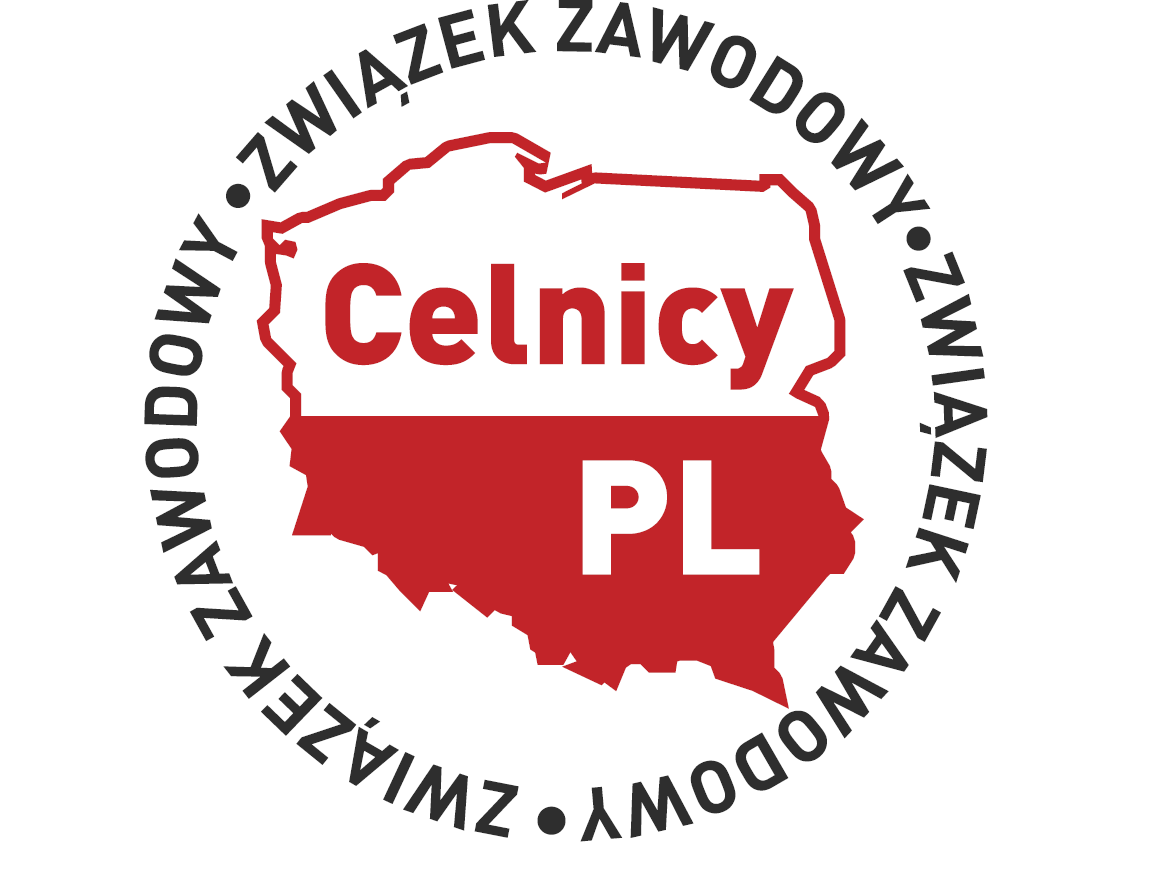 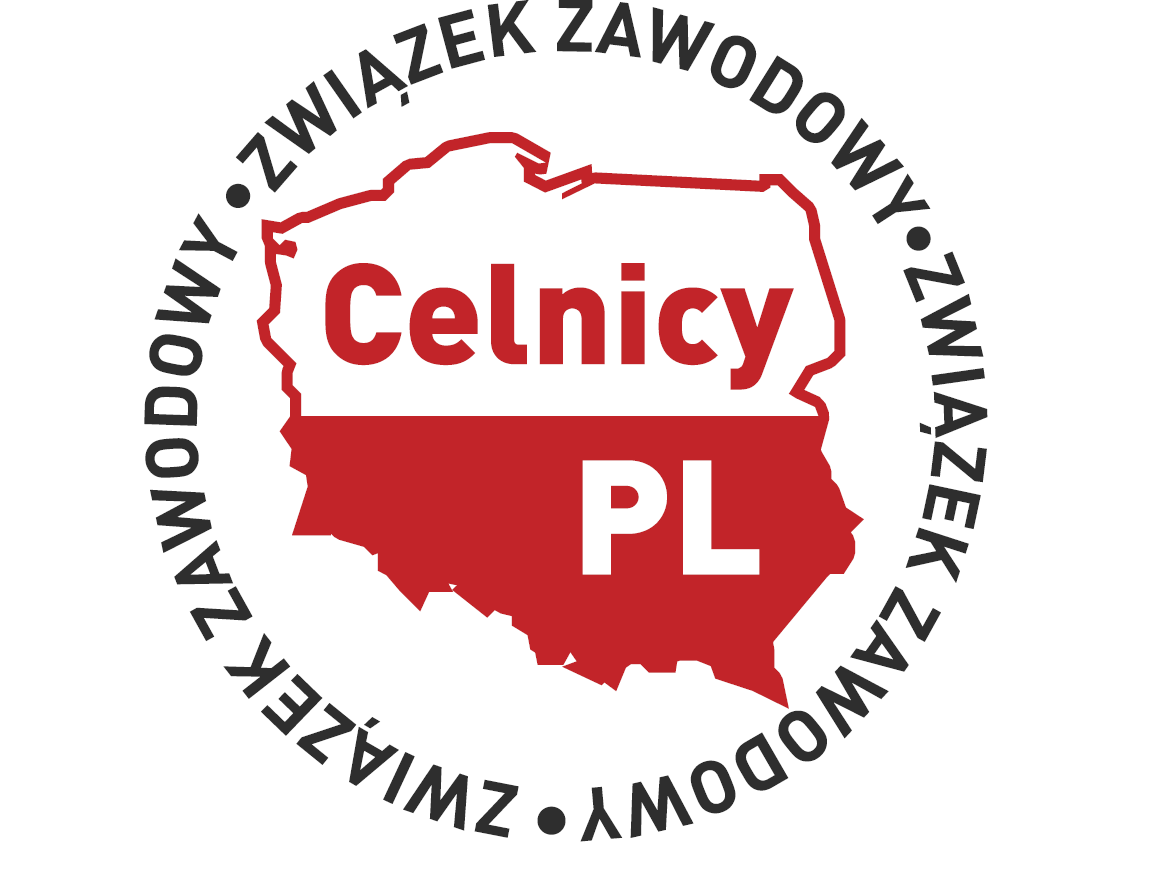 Nysa, dnia 28.09.2017r.